Mgr Piotr Aszkiełowicz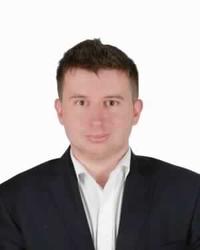 piotr.aszkielowicz@uwm.edu.pldoktorantaktualnie pełnione funkcje na UWM:członek Uczelnianej Komisji Stypendialnej, opiekun Studenckiego Koła Naukowego Postępowania Administracyjnego i Sądowoadministracyjnegoprzygotowywana rozprawa doktorska: Współdziałanie organów administracji publicznej ujęte w przepisach ustaw szczególnychwybrane publikacje:Aszkiełowicz P., Prawne i praktyczne aspekty ustalania warunków zabudowy dla nieruchomości rolnych, Studia Prawnoustrojowe 2016, nr 36.Aszkiełowicz P., Praktyka organów administracji publicznej wobec zakazów na obszarach chronionych przyrody po wejściu w życie ustawy krajobrazowej [w:] A. Kazmierska-Patrzyczna, P. Korzeniowski, M. Stahl (red.), Problemy pogranicza prawa administracyjnego i prawa ochrony środowiska, Łódź 2016.Aszkiełowicz P., Ochrona wolności sumienia i wyznania rodziców w postępowaniu przed sądem opiekuńczym, Kortowski Przegląd Prawniczy 2016, nr 2.Aszkiełowicz P., Ochrona zbiorników wWodnych [w:] J. Stelmasiak, E. Kruk, G. Lubeńczuk (red.), Ochrona prawna zasobów naturalnych, Lublin 2018.Aszkiełowicz P., Krajobraz kulturowy jako przedmiot ochrony prawnej w ustawie o ochronie przyrody [w:] M. Różański, A. Dzikowski (red.), Troska o zachowanie dóbr kultury, Olsztyn 2018.Aszkiełowicz P., Ochrona prawna podwykonawców w umowach o roboty budowlane [w:] M. Sobiecka, M. Ślęzak (red.), Umowy nienazwane w prawie polskim, Warszawa 2018.Aszkiełowicz P., Uwzględnianie wymogów związanych z ochroną środowiska na przykładzie miejscowych planów zagospodarowania przestrzennego Olsztyna, Metropolitan 2018, nr 2.Aszkiełowicz P., Sytuacja prawna rodziny w ustawie o pomocy państwa w wychowaniu dzieci [w:] M. Różański, J. Krzywkowska, M. Rzewuska (red.), Prawo w służbie małżeństwu i rodzinie. Księga jubileuszowa dedykowana ks. prof. dr. hab. Ryszardowi Sztychmillerowi z okazji 70 rocznicy urodzin, Olsztyn 2018Aszkiełowicz P., Dowód z dokumentów zawierających zapis obrazu lub dźwięku zebrany wbrew woli i wiedzy drugiej osoby. Rozważania na tle postępowania dowodowego [w:] J. Bodio, M. Mierzwa, K. Niewęgłowski (red.), Wokół problematyki dowodów i postępowania dowodowego w postępowaniu cywilnym, Lublin 2018.Aszkiełowicz P., Rządowe organy ochrony przyrody w Polsce i Hiszpanii, Rozprawy naukowe i Zawodowe PWSZ w Elblągu 2019, z. 28. nagrody i wyróżnienia: trzykrotny stypendysta rektora - (w roku akademickim 2017/2018 oraz dwukrotnie w roku akademickim 2018/2019, laureat grantu dla młodych naukowców- (29 czerwca 2017 r.) zainteresowania naukowe:współdziałanie organów administracji publicznej w ujęciu ustaw szczególnych, funkcjonowanie obszarów ochrony przyrody w Polsce i w Europie, prawne aspekty przeprowadzania inwestycji budowlanych w Polsce, polityka społeczna, procedura przyznawania dopłat z tytułu prowadzenia rolnictwa ekologicznego, przemiany polityczne i ustrojowe na Bliskim Wschodzie w czasach Arabskiej Wiosny